Tas Valley Team Ministry, 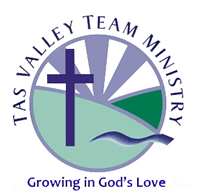 St Mary’s Church, Tasburgh,   		June 26 2016  The Fifth Sunday after Trinity	Welcome to 9.30am Holy Communion and Sunday SchoolJust 10 -10 Commandments Sermon Series Manage Your Anger [You must not murder]Readings:     Exodus 20 v 13,  Matthew 5 v 21-26,  Matthew 5 v 38-42The Collect for the Fifth Sunday after TrinityAlmighty God, send down upon your Church the riches of your Spirit, and kindle in all who minister the gospel your countless gifts of grace;through Jesus Christ our Lord. AmenFor our prayers Pray for the people of our country following the EU referendum for reconciliation and godly wisdom in taking the decision forward.                   Pray for all the members of the churches across the benefice taking part in the ‘Just 10’ sermon seriesPray for the residents of Tasburgh that they may be blessed by God and come to know the source of that blessing. Pray for Nick Young’s family and friends as they mourn their loss. Pray for Trevor as he continues to recover from surgery. Prayer requests from prayer visiting on Woodland Rise Pray for a friend Jean who is recently widowed.Rita requested prayer for animals who suffer abuse overseas and in the UKPray for those whose situations reach us through the media.Pray for the outreach ministry of the Church Tent at the Norfolk Show Pray for the peace in the world Today 11.00am-4.00pm Open Gardens in the village the church is being used for refreshments and facilities and informationFoodbank requests for instant mash, long life fruit juice, long life milk, tinned spaghetti and tinned rice pudding.This Week June 27 	7.30pm Freedom Cafe Cell 	June 29	Norfolk Show 		Archdeacon Jan is being consecrated bishop today		9.00am Morning Prayer at Tasburgh Church 			2.00pm Coffee Pot in the Church Room		7.30 Tasburgh Wednesday Cell at 3 Riches CloseJune 30 	Norfolk Show		Open the Book in the schoolsJuly 1 		10.00am Emmanuel LHoP  at 58 Church RoadNext Week July  3		9.30am BCP Morning Prayer at Tasburgh		10.30am St Mary’s Freedom Cafe at Preston  Primary Looking aheadJuly 10 		9.30 Family Communion and Sunday School at Tasburgh 		11.00am BCP Morning Prayer at TharstonJuly 17 		9.30am Holy Baptism at Tasburgh		5.30pm Tea in the Church Room 		6.30pm Service of Thanksgiving for the  Ministry  of Revd 		Jenny Cooper atTasburgh Please see the Benefice Website. www.tasvalley.org  for  events and church services or to subscribe [sign up] for regular e-mail  updates. To put a notice on the weekly notice sheet, [or find out more about an event] or put a notice on the Tas Valley Team Ministry Website please speak to  Rev Jenny Cooper 470141 or e-mail  jenny@tasvalley.org Would someone be interested and able to continue to prepare a weekly notice sheet for Tasburgh when  I go?  Please speak to me.